Sales and Distribution – BillingSPRO-> Sales and Distribution -> Billing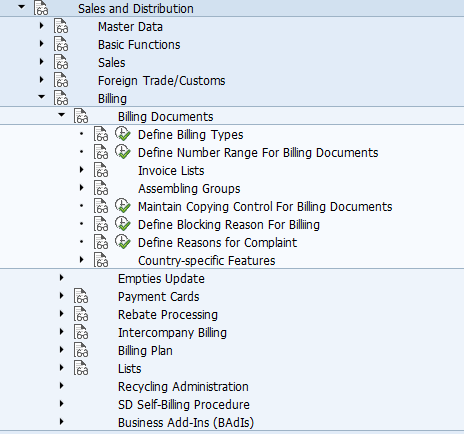 The billing document has a header and item level but no schedule line level. The billing document type is created using following menu path. (tcode: vofa)Billing -> Billing Document -> Define Billing TypesThe SAP Standard uses the following billing types:Create Billing Document Types -> General ControlSD document category for Invoice is MTransaction group 7 for invoice and 8 for pro forma invoiceThe invoice list type represents the document type that may be used to create invoice list for this billing document.Create Billing Document Types -> CancellationOn cancellation of billing document type, system will use Cancellation billing type as well as copying requirements. The SAP standard invoice cancellation type for F2 billing document is S1Billing -> Billing Document -> Maintain Copying Control for Billing DocumentsThese copy control define copy rules for header and item level between sales documents.Header : OverviewHeader : DetailsCopying requirements: Copying requirements are routines that check certain requirements as a precondition for the copying process. For example, a copy requirement can be used to define whether a quotation may be copied into a standard order, or if text items are transferred during the copying of a delivery into a billing document. Copy requirements are an easy way to implement company specific business rules into R/3 that dictate situations that should prevent subsequent document creation.
The tcode VOFM lists the routines for copying requirements,  data transfer, requirements, and formulas.Item : OverviewItem : DetailsUse pricing type as G (Copy pricing elements unchanged and re-determine taxes)Billing Document Creation and UsageMenu Path : SAP Menu -> Logistics -> Sales and Distribution -> Billing -> Billing DocumentsVF01 – CreateVF02 – ChangeVF03 -  DisplayF1Order related InvoiceF2Delivery Related invoiceF5Pro forma invoice for sales ordersF8Pro Forma invoice for deliveriesG2Credit MemoL2Debit MemoRECredit for returnsS1Cancellation InvoiceS2Cancellation Credit memoIVInter-company billing